CONTRASTContrast refers to differences in …VALUES – COLORS – TEXTURES – SHAPES and other elementsContrasts create visual excitement and add interest to the work.  If all the art elements – Value, for example are the same, the result is monotonous and unexcitingLearning Link; https://youtu.be/l5Q52qe9mUI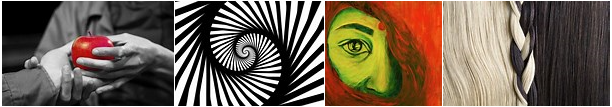 Include a minimum of 3 examples:   Light & Dark	Warm & Cool	Pattern & Solid	Rough & Smooth	Bright And Dull	Small & Big